                                      ПОЛУДНЕВНА ГРУПА                              Васпитач: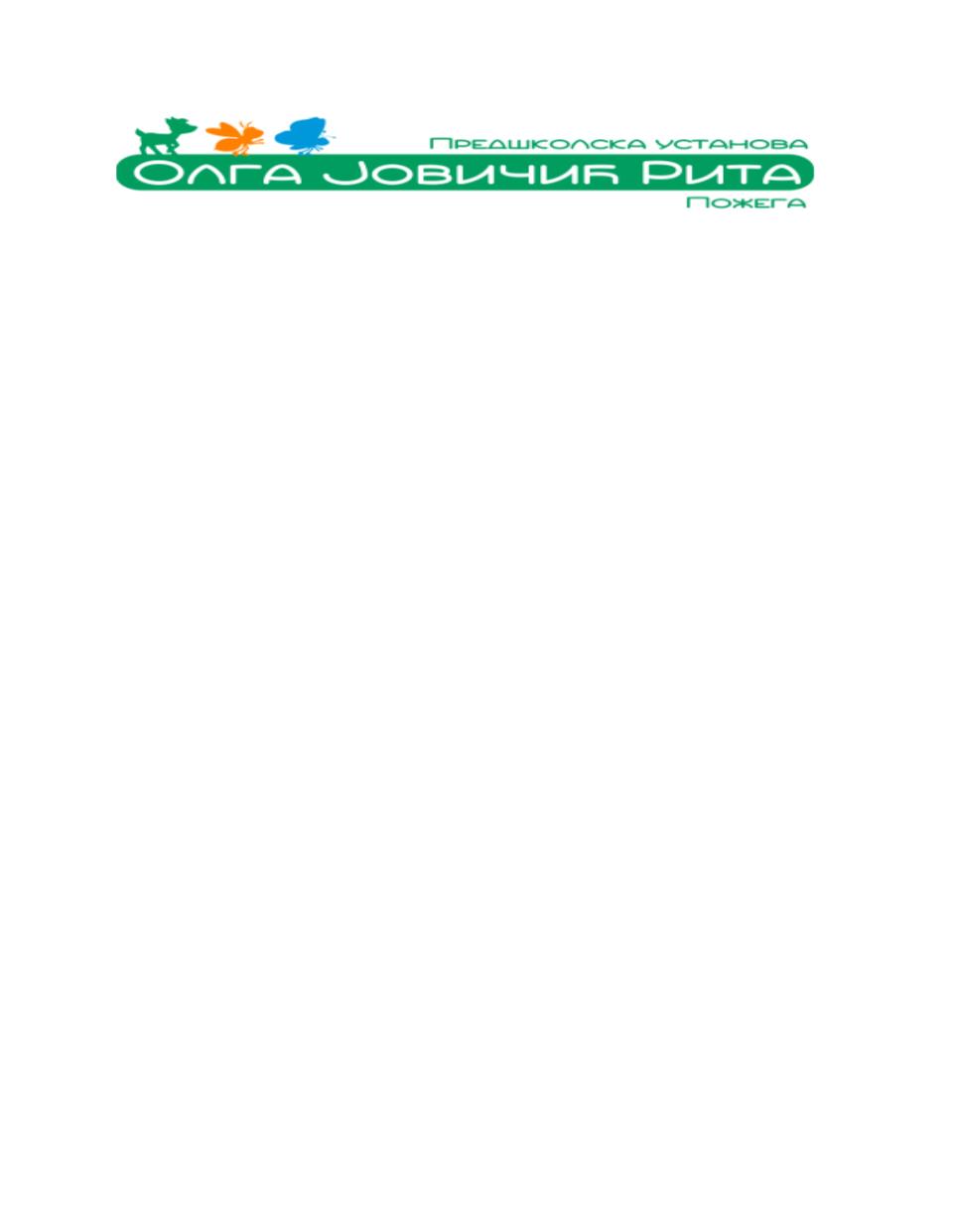                                     ГОДИНА ПРЕД ПОЛАЗАК У ШКОЛУ              Снежана Зарић                                         ОБЈЕКАТ „ПЧЕЛИЦА“1.Бабић ( Милан) Петар2.Баловић ( Момчило) Лара3.Бујичић ( Милутин) Василија4.Гојгић ( Миленко) Иван5.Домановић ( Никола) Давид6.Јевђић ( Слободан) Анђелија7.Јовановић ( Милан) Лена8.Јовановић ( Зоран) Матеј9.Милосављевић ( Велимир) Дарко10.Митровић ( Горан) Урош11.Младеновић ( Милан) Нађа12.Павалиев ( Владимир) Александар13.Чамо ( Златко) Давид                                                                                                                      директор                                                                                                               мр Снежана Шљивић